Szwajcaria. Przygoda. najwyższa jakość.JOURNEY 1884 WYZNACZA NOWĄ ERĘ 
ZEGARKÓW VICTORINOX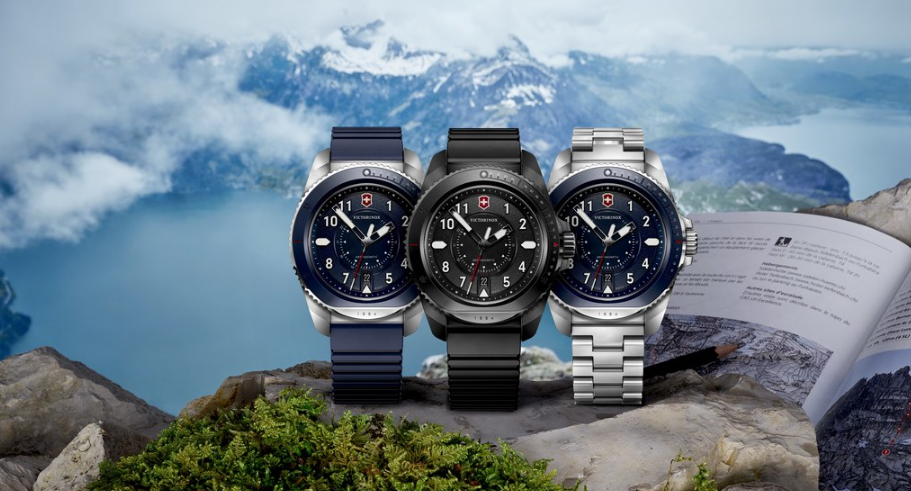 Nowa kolekcja Victorinox Journey 1884 to nie tylko zegarek. To pierwszy etap nowej podróży czasomierzy Victorinox, które napełniają każdy dzień poczuciem wolności 
i energią szwajcarskich gór. Wyobraź sobie wędrówkę po zjawiskowej grani szwajcarskich Alp, podczas której podążasz 
w ciszy zapomnianą ścieżką, ciesząc się orzeźwiającym górskim powietrzem i kontemplując zapierające dech w piersi widoki. To właśnie ta wizja stała się inspiracją dla nowego modelu zegarków – Journey 1884 Victorinox – które są niezawodnym partnerem nie tylko podczas górskich wędrówek. Nowy zegarek, za sprawą wskazówek odzwierciedlających znaki spotykane na szlakach szwajcarskich Alp, fakturze tarczy przypominającej górską ścieżkę i praktycznego, sportowego paska z gumy naturalnej, stanowi hołd dla swojej inspiracji. Przeciwwaga sekundnika nawiązuje do szwajcarskiego scyzoryka, który jest nieodzownym elementem ekwipunku podczas górskich wycieczek. Co więcej, kopertę zegarka charakteryzują wyraziste kształty 
i zaokrąglenia, a wcięcie na godzinie 6 bezela wygląda tak, jak gdyby było wycięte przy pomocy ostrza scyzoryka. Przemysłowe początki marki mają swoje odzwierciedlenie 
w wykończeniu koperty, w wygrawerowanym kodzie materiału oraz roku założenia firmy – 1884 – dumnie widniejącym na bezelu.Każdy zegarek – niezależnie od tego, czy jest to sportowy model z mechanizmem kwarcowym, czy elegancka wersja automatyczna – posiada certyfikat potwierdzający wodoszczelność 
i odporność na wstrząsy, dzięki czemu zapewnia maksymalną swobodę podczas każdej aktywności. Czerpiąca inspirację z miejskich przygód i podróży wersja automatyczna Journey 1884 oferuje wyrazistą trójwymiarową tarczę z eleganckim bezelem ceramicznym, która nawiązuje do linii horyzontu nowoczesnych miast. A biorąc pod uwagę fakt, że nawet mieszkańcy metropolii marzą o przygodach na łonie natury, model ten zawiera elementy 
w kolorze żółtym – charakterystycznym dla znaków na alpejskich szlakach – oraz strukturę tarczy przywodzącą na myśl górskie ścieżki.OPCJE PERSONALIZACJI Wszystkie nowe zegarki wyposażono w system umożliwiający łatwą zmianę paska bez żadnych narzędzi w zaledwie kilka minut. Dzięki temu każdy model można personalizować, by idealnie pasował do aktualnej sytuacji oraz ubrania, wybierając spośród pasków dostępnych w ofercie Victorinox – paracord, z gumy, skórzanych, drewnianych i nie tylko. Ponadto zegarki ze wszystkich nowych kolekcji wpisują się w bardzo dobrze znane dziedzictwo marki spełniając obietnicę wysokiej jakości i funkcjonalności.WYPRODUKOWANE W DELÉMONTDla firmy Victorinox, będącej autentyczną szwajcarską marką dysponującą ponad stuletnią wiedzą fachową w dziedzinie industrializacji i obróbki stali, było logiczne, że stopniowo należy spionizować proces produkcyjny zegarków. W 2014 roku, wraz z premierą pierwszego zegarka I.N.O.X, rozpoczęto produkcję części wewnętrznych, którą następnie ulepszano 
i rozszerzano o inne elementy ze stali nierdzewnej. Dodajmy do tego, że Victorinox jako innowator, podjął trudne, acz ekscytujące przedsięwzięcie produkcji komponentów tytanowych. Obecnie, w zależności od linii produktów, całe koperty i części, takie jak bezele, pierścienie ustalające mechanizm (pod warunkiem, że są metalowe) oraz dekle wytwarza się w Szwajcarii. Victorinox może pochwalić się własnym zakładem produkcyjnym – Watch Competence Center – w szwajcarskim mieście Delémont, gdzie odbywa się projektowanie, opracowywanie, testowanie oraz produkcja zegarków. Świadczy to o wyjątkowości marki, która pragnie dostarczać swoim klientom produkty o najwyższym standardzie. Stąd też „Swiss Made” – szwajcarska produkcja – to coś więcej niż tylko znak jakości. To obietnica Victorinox, by nieustannie dążyć do doskonałości. 5-letnia gwarancja to kolejne świadectwo zaangażowania marki na rzecz wysokiej jakości.ODPOWIEDZIALNE WYKORZYSTANIE ZASOBÓWPołączenie z naturą i czerpanie z niej inspiracji pociąga za sobą odpowiedzialność. Do produkcji części zegarków Victorinox wykonanych ze stali nierdzewnej 316L (np. kopert, bezeli dekli, koronek itp.) wykorzystuje się w zakresie od 50% do 90% stal pochodzącą 
z recyklingu. Tam, gdzie jest to możliwe, sięga się po inne przetworzone materiały (m.in. mosiądz z recyklingu lub PET) do procesu produkcji. Ponadto równowartość 20% energii elektrycznej w zakładzie produkcyjnym Victorinox w Delémont pochodzi z paneli słonecznych zamontowanych na dachu. Co więcej, dzięki zamkniętemu systemowi chłodzącemu, ciepło odpadowe z zakładów produkcyjnych jest wykorzystywane w systemie grzewczym oraz układzie podgrzewania wody technologicznej i użytkowej. Nowy zegarek Journey 1884 Victorinox można kupić w wybranych salonach zegarmistrzowskich, w sklepach stacjonarnych Victorinox oraz online.szczegóły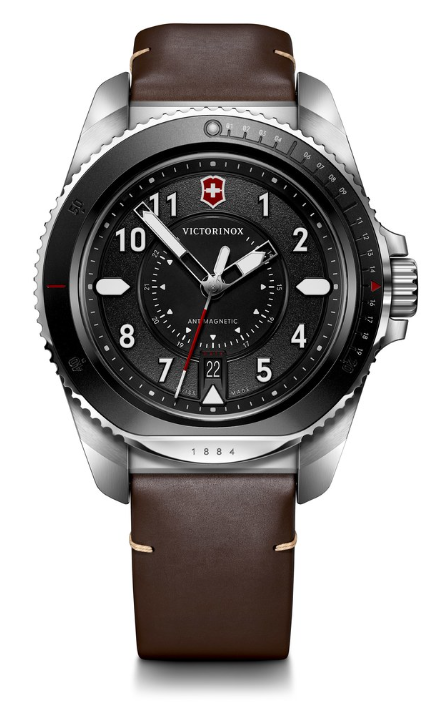 Journey 1884 wyznacza nową erę dla zegarków VictorinoxSzwajcaria. Przygoda. Najwyższa jakość.Journey 1884 – Swiss MadeKoperta 43 mm ze stali nierdzewnej pochodzącej z recyklingu (czarna powłoka PVD w wybranych modelach); wyprodukowana w Delémont, w SzwajcariiOdporne na zarysowania szafirowe szkło z powłoką antyrefleksyjnąWodoodporność do 200 m (20 ATM / 660 stóp)Jednokierunkowy obrotowy bezel aluminiowy w modelach kwarcowych i ceramiczny w modelach automatycznych Zakręcany dekiel z przezroczystym szkłem w modelach automatycznych Zabezpieczona zakręcana koronkaTarcza i pasekWskazówki, indeksy na tarczy i kropka na bezelu pokryte warstwą Super-Luminova®Datownik na godzinie 6Trójwymiarowa tarcza z czasem wojskowym (system 24-godzinny)Pasek z gumy, skóry lub drewna i bransoleta ze stali nierdzewnejMożliwość wymiany wszystkich pasków bez użycia narzędziMechanizmSzwajcarski mechanizm kwarcowy Ronda 715 ze wskaźnikiem wyczerpania bateriiSzwajcarski mechanizm z naciągiem automatycznym Sellita SW200-1 z rezerwą chodu: 38 godzinFunkcje specjalneOchrona antymagnetyczna poświadczona certyfikatem ISO 764 dla wszystkich modeli z mechanizmem kwarcowymOdporność na wstrząsy poświadczona certyfikatem ISO 1413 we wszystkich modelach kwarcowych i automatycznychWodoszczelność do 200 m / 20 ATM poświadczona certyfikatem ISO 22810Sugerowana cena detalicznaOd 2 490.00 PLN do 4 980.00 PLNDodatkiWybrane modele posiadają dodatkowy pasek z gumy oraz etui podróżne na paskiCAŁA KOLEKCJA*W zestawie z dodatkowym gumowym paskiem i etui na akcesoria.GWARANCJA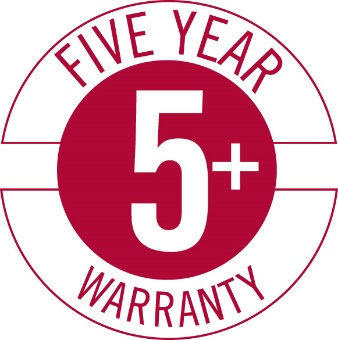 Zegarek jest objęty 5-letnią gwarancją 5-Year Warranty + potwierdzającą najwyższą jakość Victorinox.PLIKI DO POBRANIAMateriały graficzne dostępne  KONTAKT DLA MEDIÓW:Angelika WaszkiewiczBiuro Prasowe Victorinox PLe-mail: angelika.waszkiewicz@more-ca.comtel: +48 509 612 229O FIRMIE VICTORINOXVictorinox AG to rodzinna firma o zasięgu globalnym. Jej dzisiejsze kierownictwo to czwarte pokolenie rodziny założycieli. Siedziba firmy znajduje się w miejscowości Ibach w kantonie Schwyz – w samym sercu Szwajcarii. To tam Karl Elsener I, założyciel firmy, otworzył w 1884 roku zakład produkcji noży i – kilka lat później – opracował legendarny „Oryginalny Szwajcarski Scyzoryk Oficerski i Sportowy”. Dzisiaj firma produkuje nie tylko słynne na całym świecie scyzoryki, ale również wysokiej jakości noże domowe i profesjonalne, zegarki, torby i akcesoria podróżne oraz wody toaletowe. W 2005 roku Victorinox przejął firmę Wenger SA z siedzibą w Delémont – renomowanego producenta scyzoryków i zegarków. Scyzoryki Wenger w 2013 roku zostały włączone do kolekcji Victorinox – aktualnie portfolio Wenger obejmuje zegarki oraz torby i akcesoria podróżne. Produkty marki są dostępne online, w sklepach firmowych oraz w rozległej sieci sklepów spółek zależnych i u dystrybutorów w ponad 120 krajach. W 2019 roku zatrudniająca ponad 2100 pracowników firma osiągnęła obrót na poziomie 480 milionów franków szwajcarskich.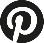 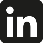 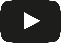 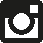 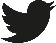 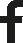 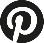 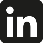 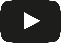 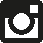 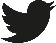 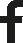 QUARTZ 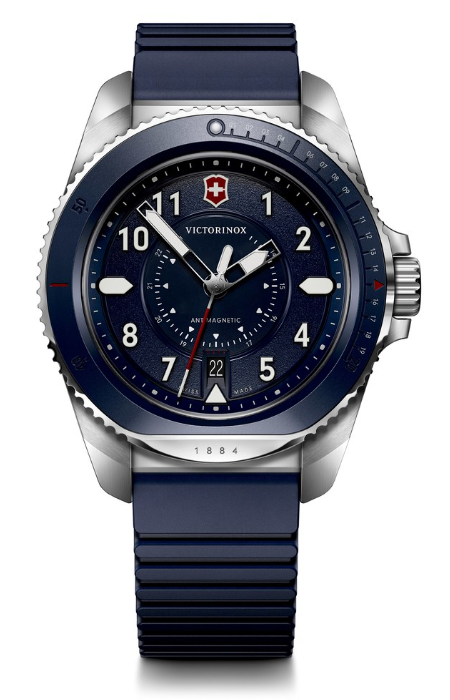 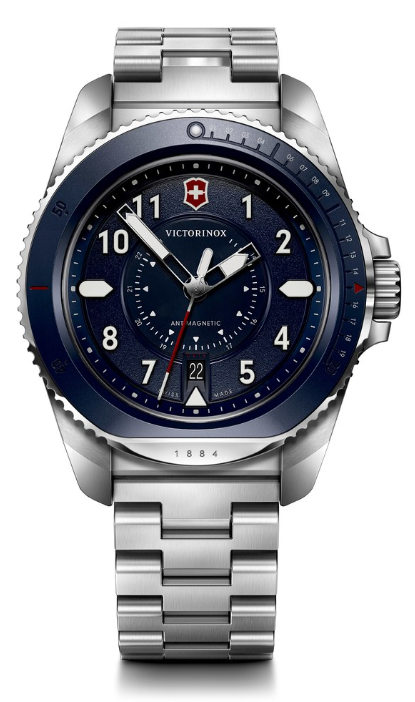 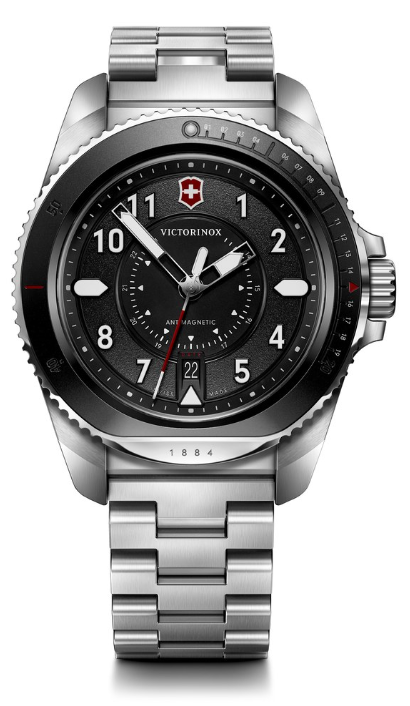 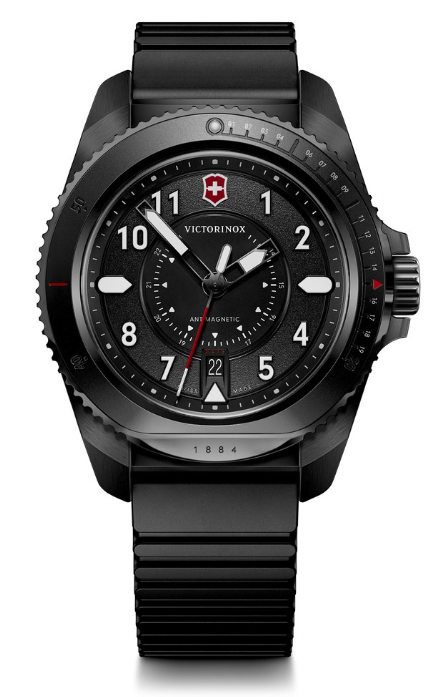 241975241976.1*241978242009241982AUTOMATIC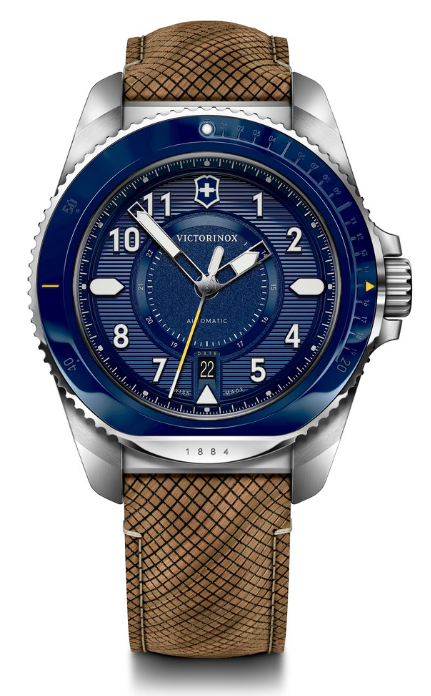 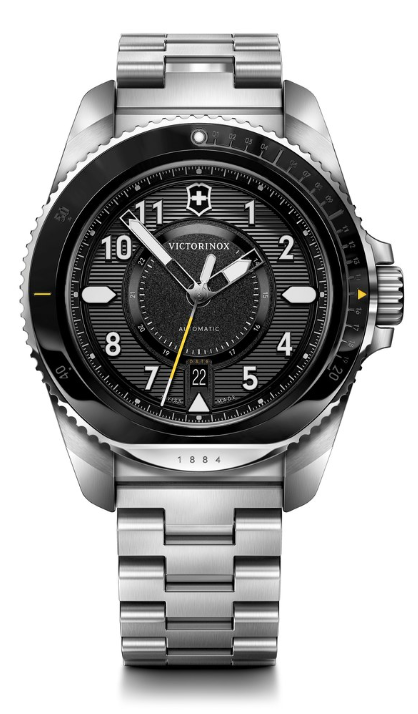 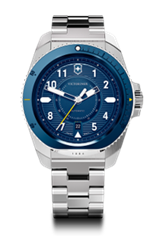 241980.1*241981242010